Vaskin painopisteet 2013 Johtoryhmä 11.3.2013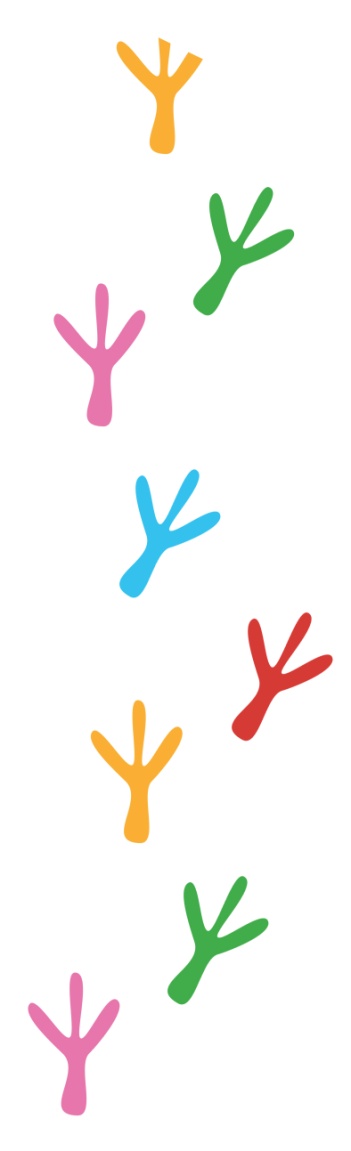 Sisällysluettelo
Verkkokirjaston uudistaminen	3Projektin tavoite	3Projektin vastuut	3Projektin vaiheet	3Käyttäjien ja kokoelmien kohtaaminen	5Projektin tavoite	5Projektin vastuut	5Projektin vaiheet	5Projektin kustannukset	5Asiakaspalvelun metodit	6Projektin tavoite	6Projektin vastuut	6Projektin vaiheet	6Kustannukset	6Sähköiset aineistot ja kokoelmayhteistyö	7Tavoite	7Vastuut	7Osatehtävät	7Äly- ja mobiili-innovaatiot	10Tavoite	10Projektin vastuut	10Projektin osatehtävät	10Projektin kustannukset	10Verkkokirjaston uudistaminenProjektin tavoiteKattavat, vuorovaikutteiset ja uudistuvat verkkokirjastopalvelut.Verkkokirjaston, Finnan ja kirjastojen omien kotisivujen linjausten selkiyttäminenProjektin vastuutProjektin asettaminen ja valvoja: Turun kaupunginkirjasto, kirjastopalvelujohtaja Inkeri NäätsaariProjektin vastuuhenkilöt: Ulla-Maija Maunu, Kaija ValikainenOhjausryhmä: Vaskin työvaliokuntaProjektin tiedotus: Vaskin viestinnän toimijatProjektin vaiheetEsiselvitys
Turun kaupunginkirjasto osallistuu edelleen Finna-hakupalvelun testaukseen, kehittämiseen ja käyttöönottoon sekä käytettävyystyöryhmään 31.12.2013 saakkaUlla-Maija Maunu, Susanna Sandell ja Kaija Valikainen osallistuvat hankkeeseen Turun kaupunginkirjaston ja Vaski-kirjastojen edustajina
Maunu, Sandell ja Valikainen laativat esiselvityksen verkkokirjasto-ohjelmavaihtoehdoista ja yhteistyömahdollisuuksista eri kirjastojen ja yhteisjärjestelmien kesken 31.5.2013 mennessä.Esiselvityksen tulosten perusteella kirjastot varautuvat vuoden 2014 budjeteissa verkkokirjaston vaihtoon. 
Kehittämistyössä tarvittava työaika (Sandell 20 %, Maunu 10 %, Valikainen 10 %) raportoidaan maakuntakirjastoraportissa ja siitä aiheutuvat matka- ja muut kustannukset maksetaan maakuntakirjastotoimintaan myönnetystä OKM:n avustuksesta Vastuuhenkilöt: Susanna Sandell, Kaija Valikainen, Ulla-Maija MaunuToteutettavien sisältöjen kartoitusToteutetaan kyselyjä, joiden pohjalta työstetään selkeä näkemys uuden verkkokirjaston sisällöistä ja palveluista sekä määritellään sivuston suhde omiin kotisivuihin. Tehdään yhteenveto päätöstä varten. 
Vastuuhenkilö Susanna Sandell (15.2.–15.3.2013). Kustannukset maksetaan maakuntakirjastotoimintaan myönnetyistä OKM-avustuksesta
Projektin asettaja päättää Vaski-verkkokirjaston sisällöt Vaskin työvaliokunnan käsittelyn jälkeen. 
Verkkokirjaston toteuttamisvaiheessa palkataan projektipäällikkö tai ostetaan palvelu ulkopuoliselta toimijalta. Projektipäällikön päätehtävä on vastata uuden verkkokirjaston rakentamisesta sovittujen linjausten mukaisesti. Kustannukset maksetaan Lisää älyä ja toiminnallisuutta palveluihin – projektin tililtä.Päätös toteutettavasta vaihtoehdostaSelvitetään eri vaihtoehdot, niiden vaatima työmäärä, ensikertaisen toteutuksen kustannukset sekä jatkuvat ylläpitokustannukset.Päätös tehdään, kun Finna -hakuliittymän soveltuvuus Vaski-kirjastojen tarpeisiin on selvinnyt kuitenkin viimeistään 31.12.2013 mennessäTavoitteena on, että verkkokirjasto hankitaan laajemmalla kokoonpanolla yhteistyössä muiden kirjastokimppojen kanssa.  Samassa yhteydessä tulee selvittää, voiko Varsinais-Suomen kirjastoilla olla yhteinen verkkokirjasto.Vastuuhenkilöt: Inkeri Näätsaari, Ulla-Maija MaunuPäätös: Vaski-kirjastojen johtoryhmäVerkkokirjaston ylläpidon ja jatkokehittämisen organisointiJos on päädytty yhteiseen verkkokirjastoon, myös ylläpito ja jatkokehittäminen tulee organisoida yhteistyössä muiden kirjastojen kanssa. 	Vastuuhenkilö: Ulla-Maija MaunuKustannuksetKäyttäjien ja kokoelmien kohtaaminenProjektin tavoite
Sosiodemografisten tietojen hyödyntäminen kirjastopalveluissa, kokoelmatyössä ja kirjastojen konseptoinnissa. Projektin vastuutProjektin asettaminen ja valvoja: Turun kaupunginkirjasto, kirjastopalvelujohtaja Inkeri NäätsaariSelvitystyön toteutus: Jaani LahtinenProjektin vastuuhenkilö: Tiina SaloVaskin sisäinen yhteistyökumppani: Kaisa HypénOhjausryhmä: Vaskin työvaliokuntaProjektin tiedotus: Vaskin viestinnän toimijatProjektin vaiheetKartoitusTapaaminen Jaani Lahtisen kanssa 19.3.2013, jossa sovitaan projektin aikataulu, kustannusarvio ja kartoitettavat kohteet sekä kartoituksen toteuttaminen.  Tulosten käsittely ja uudelleenkonseptointi tarvittaessaTulosten analysointi ja johtopäätösten tekeminenToiminnan itsearviointi Tulosten ja toimintamallin ottaminen johtamisen välineeksi kaikissa kirjastoissaTulosten ja johtopäätösten esittely koko Vaski-henkilökunnalleProjektin tulosten esittely ja hyödyntäminen
Menetelmän ja tulosten esittely koko maakunnalle Projektin kustannukset
Selvitys rahoitetaan projektirahoituksella, muilta osin tehdään omana työnäAsiakaspalvelun metodit Projektin tavoite
Uudenlaisten asiakaspalvelun toimintamallien kokeilu ja sovittujen mallien ottaminen pysyväksi käytännöksiProjektin vastuutProjektin asettaminen ja valvonta: Turun kaupunginkirjasto, kirjastopalvelujohtaja Inkeri NäätsaariProjektin vastuuhenkilöt: Sanna Hernelahti, Marja-Liisa Mutka, Tiina Viik ja myöhemmin nimettävä toinen henkilö Turusta. Lisäksi kunnissa omat toteutuksen vastuuhenkilötKehittämisen seuranta ja linjaukset: Vaskin ja maakunnan yhteinen työvaliokunta, Kirjastojen johtoryhmät tai vastaavatProjektin vaiheetKehittämisen käynnistäminenAsiakaspalvelun uudistamiseen haetaan käyntiin lähtöä koulutuksilla ja konsulttipalveluillaMaakunnallisena koulutuksena on järjestetty Laura Hokkasen työpajasarja ”Viiden tähden olohuone”.  Järjestetään kick-off – tilaisuutena, johon kutsutaan kouluttajiksi palvelutuotantojohtaja Petri Virtanen, Laura Hokkanen ja jossa esitellään uudelleen Metso lentoon – projekti ja johon kutsutaan maakunnan kirjastojen johtajat ja tulosyksiköiden/tiimien päälliköt.Erilaisten asiakasmallien kokeilut 	Tähän mennessä esiin tulleita ideoita ja kehittämiskohteita:Erilaisten arjen toimintakäytäntöjen kokeilu tiimeissä ja kirjastoissaAulaemäntäMystery ShoppingTutustumiskäynnit eri kohteisiin, esim. apteekitAsiakaspalautteet välittömästi ja nopeasti toteutukseen Verkkokirjaston tehokkaampi käyttö asiakaspalvelussaTiskittömän asiakaspalvelun ja kevyiden palvelupisteiden kokeiluÄlytaulujen ja muun tekniikan kokeilutSpontaanit vinkkauksetItsepalvelun ja logistiikan uusien toimintojen kokeiluVideoavusteisen asiakaspalvelun kehittäminenKokeilujen raportointi sekä tulosten arviointi ja jakaminen muilleKokeilusta raportoidaan ja tuloksia arvioidaan säännöllisesti.  Hyvät käytännöt vakiinnutetaan osaksi arjen asiakaspalvelua kunkin kirjaston omien tarpeiden mukaan. Kustannukset
Sähköiset aineistot ja kokoelmayhteistyö Tavoite
Kokoelmien yhteiskäytön ja aineiston saatavuuden tehostaminenTaustaa1.6.2012–28.2.2013 Kokoelmaprojekti, jonka ehdotusten pohjalta Vaski-johtoryhmä päättää jatkokehittämisestä. VastuutKehittämiskohteen päävastuu: Kaisa HypénKehittämisen seuranta ja linjaukset: Vaskin työvaliokuntaTiedotus: Vaskin viestinnän toimijat
OsatehtävätOverdriven käyttöönotto Vaski-kirjastojen kokoelmalinjauksetVaski-kokoelma on Vaski-kirjastojen ja asiakkaiden yhteiskäyttöinen kattava, helposti löydettävä ja asiantuntevasti hoidettu kokoelma.  Yksittäisten Vaski-kirjastojen kokoelmat muodostavat yhdessä Vaski-kokoelman. Vaski-kokoelma rakentuu yhteistyölle ja sen kattavuus ja monipuolisuus tuo lisäarvoa yksittäisten kirjastojen kokoelmiin ja kansalaisten kirjastopalveluihin. Laaditaan Vaski-kokoelman kokoelmalinjaukset, joita päivitetään neljän vuoden välein. Kokoelmalinjaukset päättää Turun kirjastopalvelujohtaja Vaski-johtoryhmän käsittelyn jälkeen.  Kokoelmalinjoista tiedotetaan yhteisesti ja lisäksi kukin kirjasto tiedottaa erikseen omassa organisaatiossaan.  Vastuu: Inkeri Näätsaari ja Kaisa HypénKokoelmiin liittyvät toimintakäytännötE-aineistoihin liittyvät toimintakäytännöt Vaski- johtoryhmä päättää dokumentissa määritellään e-aineistojen sisällölliset ja rahalliset raamit. Varastoinnin toimintakäytännötVastuu: Kaisa HypénKellutuskokeiluKellutuskokeilu toteutetaan vuonna 2014 ja siihen asetetaan projekti erikseen. Musiikin asiantuntijayhteistyöHyödynnetään Musaston asiantuntijuutta musiikkiaineistoja hankkivissa kirjastoissa.  Vastuu: Raision ja Turun musiikkiosastot Vaskin kuvailuyhteistyöYhtenäistetään luokitus, keskitetään kuvailu ja valmistaudutaan liittymään Melindaan. Vastuu: Kaisa Hypén ja Anna Viitanen KustannuksetKehittäminen toteutetaan kirjastojen omalla työpanoksella ja omalla rahoituksella.Äly- ja mobiili-innovaatiotProjektin tavoite
Kirjaston käyttäjien palveluja parannetaan, monipuolistetaan ja tehostetaan mobiilisovellusten ja älytoimintojen avulla. Projektin vastuutProjektin asettaminen ja valvoja: Turun kaupunginkirjasto, kirjastopalvelujohtaja Inkeri NäätsaariVastuuhenkilö: Ulla-Maija MaunuOhjausryhmä: Vaskin työvaliokuntaProjektin osatehtävätMaksukäytäntöjen monipuolistaminen Selvitetään mm. automaattimaksamisen, verkkomaksamisen ja mobiilimaksamisen mahdollisuudet ja päätetään toteuttamisesta selvityksen pohjalta. Vastuuhenkilöt: Ulla-Maija Maunu, Kari PohjolaPerustoiminnot mobiiliinMääritellään perustoiminnot ja toteutetaan mobiilisovellus yleisimmillä älypuhelinalustoilla. Selvitetään mahdollisuus toteuttaa mm. seuraavat ominaisuudet: Mahdollisuus siirtää laina henkilöltä toiselleSosiaalisen median palveluiden integrointiKirjastokortti mobiilinaVastuuhenkilöt: Ulla-Maija Maunu, Outi Sissala, Nina HyyppäÄlyhyllyjen hyödyntäminen kokoelmien käytön seurannassa ja sisältöjen avaamisessaKartoitetaan erilaiset mahdollisuudet hyödyntää älyhyllyjä ja päätetään toteutuksesta. Vastuuhenkilöt: Ulla-Maija Maunu, Outi SissalaProjektin kustannukset
MaakuntakirjastoavustusProjektirahoitusOma rahoitusEnsikertainen toteutusxxxYlläpitoxMaakuntakirjastoavustusProjektirahoitusOma rahoitusSelvityksen tekeminenxToistaminen myöhemmin tarvittaessaxMaakuntakirjastoavustusProjektirahoitusOma rahoitusLuennoitsijoiden palkkiotxMaakunnallinen koulutusxPilotitxmäärityksetkirjautumiskäytäntö aukiAurora rajapinta tai Library Card Manager-ohjelmataustajärjestelmän käyttöoikeuksien määrittely, käyttäjätunnuksettekninen tukiKaisa Hypén, Susanna Sandell, Aki PyykköAntti ImpivaaraSami Salonenkäyttöliittymätestattavana, ensimmäiset kommentit annettusivujen tekstien suom. ja ruots. käännökset: yhteistyö Helmet-kirjastojen kanssa, sovittu Marja Hjeltin kanssaKaisa Hypén, Susanna Sandell, Aki Pyykkö, Päivi AutereAntti ImpivaaraSami Salonenkokoelmahankintaprosessi käyty läpi, ensikertainen kokoelmanmuodostus aloitettuaineistonhallinta- ja raportointityökalujen haltuunottoaineistojen kuvailu Auroraan, käynnistyy 12.3.Mari Ahlstén-Jussila, Ritva Hapuli, Terhi Nummelin, Aki Pyykkö, Päivi Räihä, Mikko WinbergKaisa Hypén, Mari Ahlstén-Jussila, Ritva Hapuli, Terhi Nummelin, Aki Pyykkö, Päivi Räihä, Mikko WinbergAnna Viitanen (ohjeistus), Sari KoskinenHannele Lytshenkilökunnan koulutuskoulutuksen suunnittelu käynnistynyt, jatkuu 15.3.koulutusmateriaalin ja käyttöohjeiden laadinta- peruskäsitteet- OD:n aineiston käytössä tarvittavat ohjelmat ja tunnukset, esim. Adoben ID- mobiili-, pääte- ja lukulaitteisiin liittyvät ohjeet- aineiston haku, lataaminen, lukeminen- kokoelman kuvauskoulutuksen organisointikirjastojen yhteyshenkilöiden kouluttaminenja jalkautuminen Vaski-kirjastoihin, opastukset niissämaakunnalliset samansisältöiset koulutuspäivät, aiheena OverDrive ja Vaskin kokoelmalinjaustyöStudio varattuto 23.5. klo 13-16ti 28.5. klo 9-12Aki Pyykkö, Kari Pohjola, Kaisa HypénMari EronenAntti ImpivaaraMarja JohanssonVirve MyllymäkiKari PohjolaMari Tammelamarkkinointi, tiedottaminen,palvelun lanseeraustiedotus- ja markkinointisuunnitelmatiedotus- ja markkinointimateriaalitPäivi AutereMaakuntakirjastoavustusProjektirahoitusOma rahoitusEnsikertainen toteutusXYlläpitoX